#1 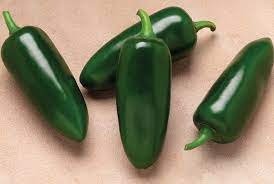 What is the product above?1. Okra2. Jalapeño3. Bell Pepper4. Green ChileThis product is Rich in which of the following nutrients?CalciumFiberVitamin AVitamin K#2 	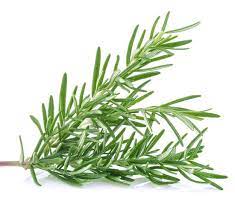 What is the product above?RosemaryBasilThymeCilantroThis product grows best in…..?Slightly basic soilVery basic soilVery acidic soilSlightly acidic soil#4	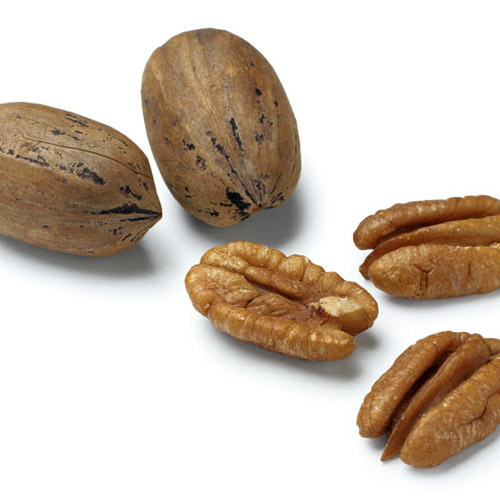 What is the product above?WalnutPeanutPecanAlmondHow many commercial acres are grown in Texas?50,00070,00090,000100,000#4	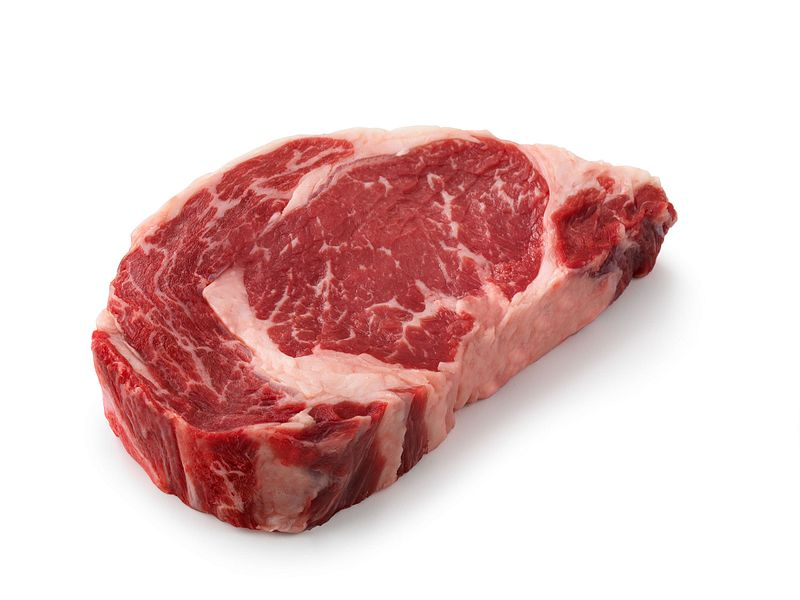 What is the product above?Back RibsPorterhouse SteakT-Bone SteakRibeyeWhat Primal Cut does this product come from?ChuckRibLoinRound#5	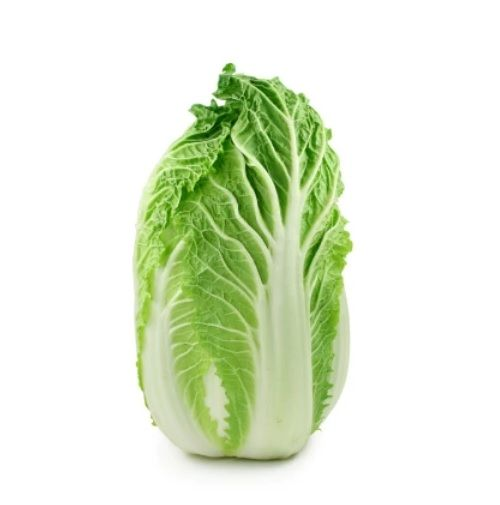 What is the product above?LettuceCeleryNapaCauliflowerWhat is the growing season in Texas?December - AprilMay - JulyJuly - OctoberJune - November#6	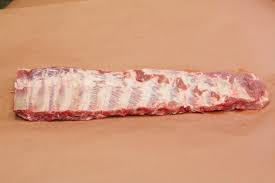 What is the product above?Spare RibsLoin ChopBaconHamWhat Primal Cut does this product come from?LoinSideLegShoulder Butt#7	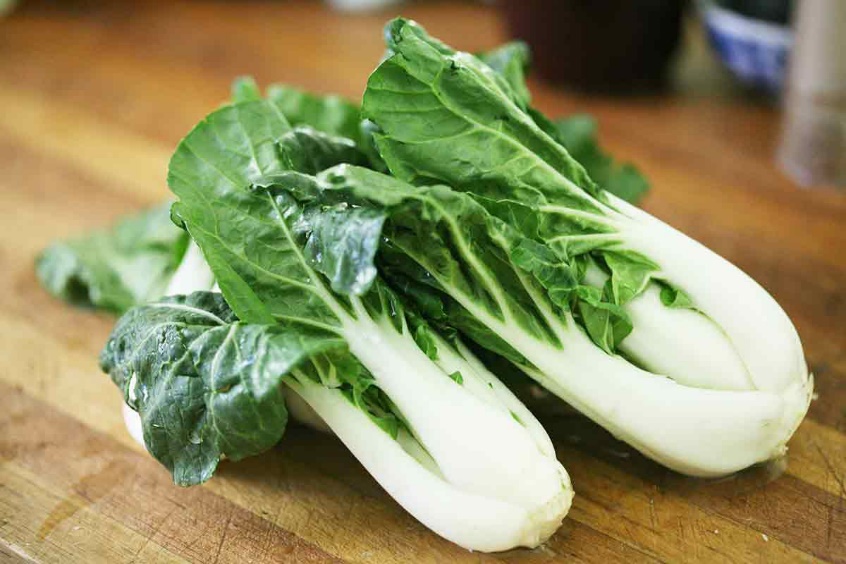 What is the product above?LettuceCeleryNapaBockchoyHumidity level to grow this product should be…90 – 98%80 - 88%  70 – 85%  90 – 105%#8	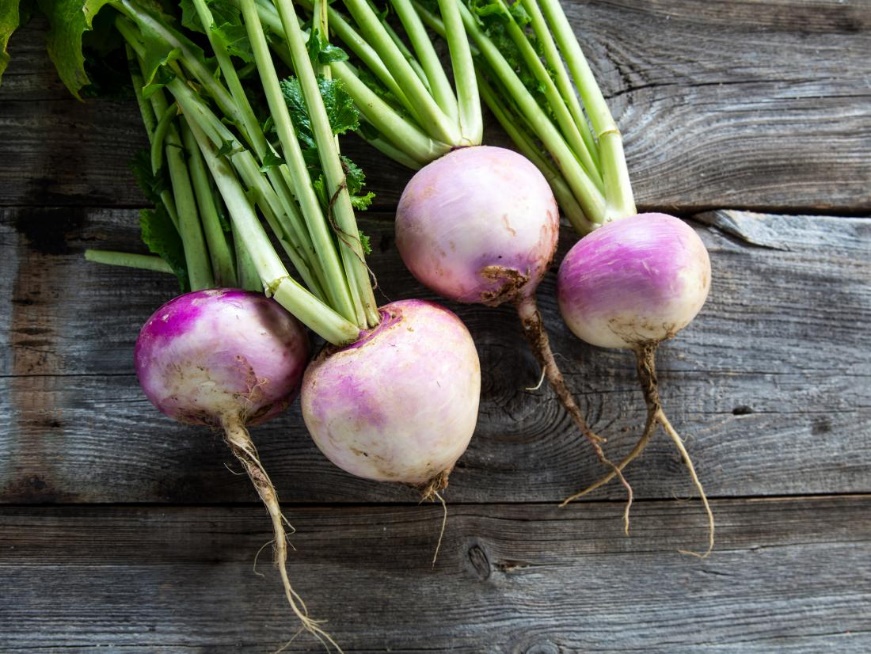 What is the product above?BeatRadishTurnipRed OnionHow should this product be stored?Freezing temperaturesCold temperaturesWarm temperatures Room temperature#9	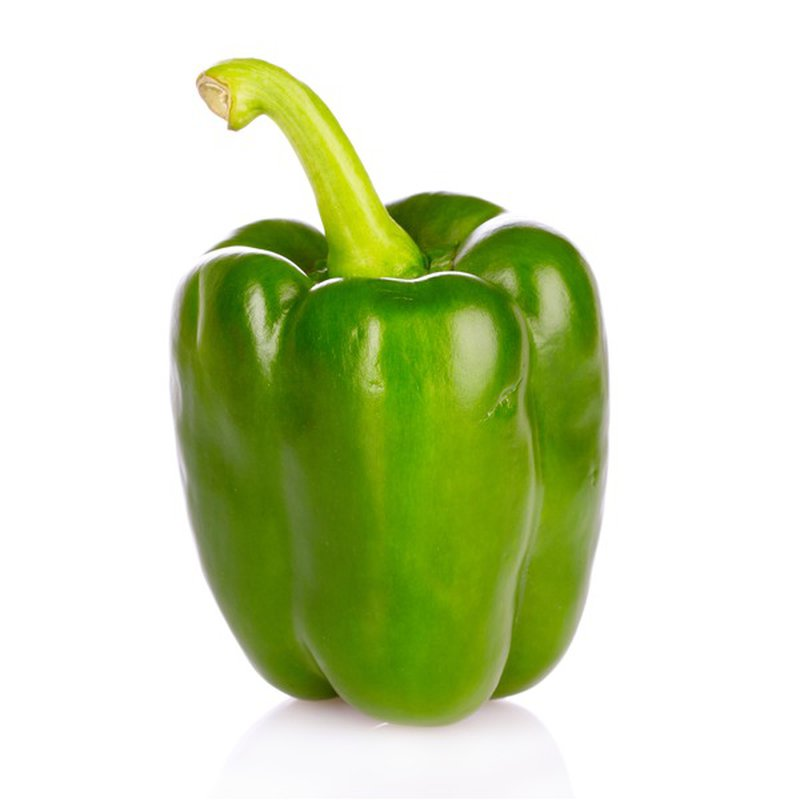 What is the product above?Jalapeño Bell PepperGreen ChileGreen AppleThis plant needs at least ___ hours of sunlight2 hours3 hours  5 hours6 hours#10	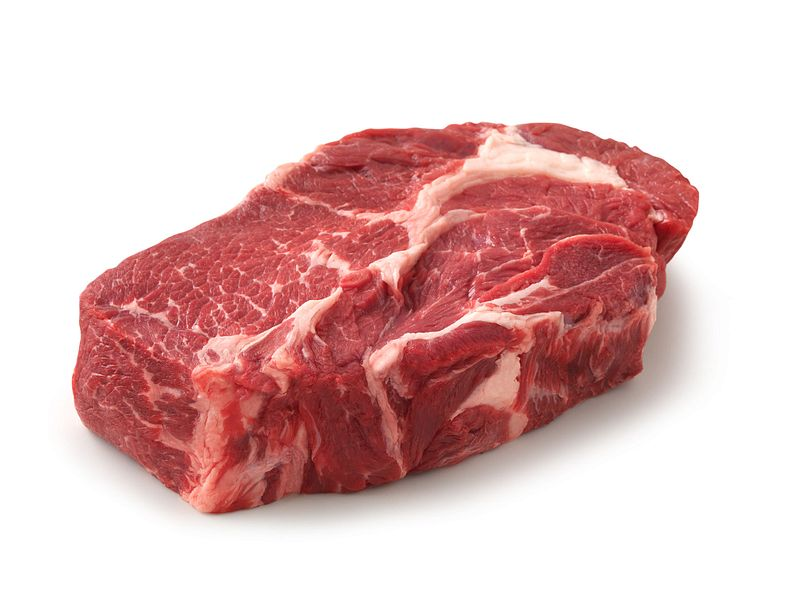 What is the product above?T-BoneTop Sirloin SteakChuck RoastSkirt SteakWhat Primal Cut does this product come from?ChuckRibLoinRound#11	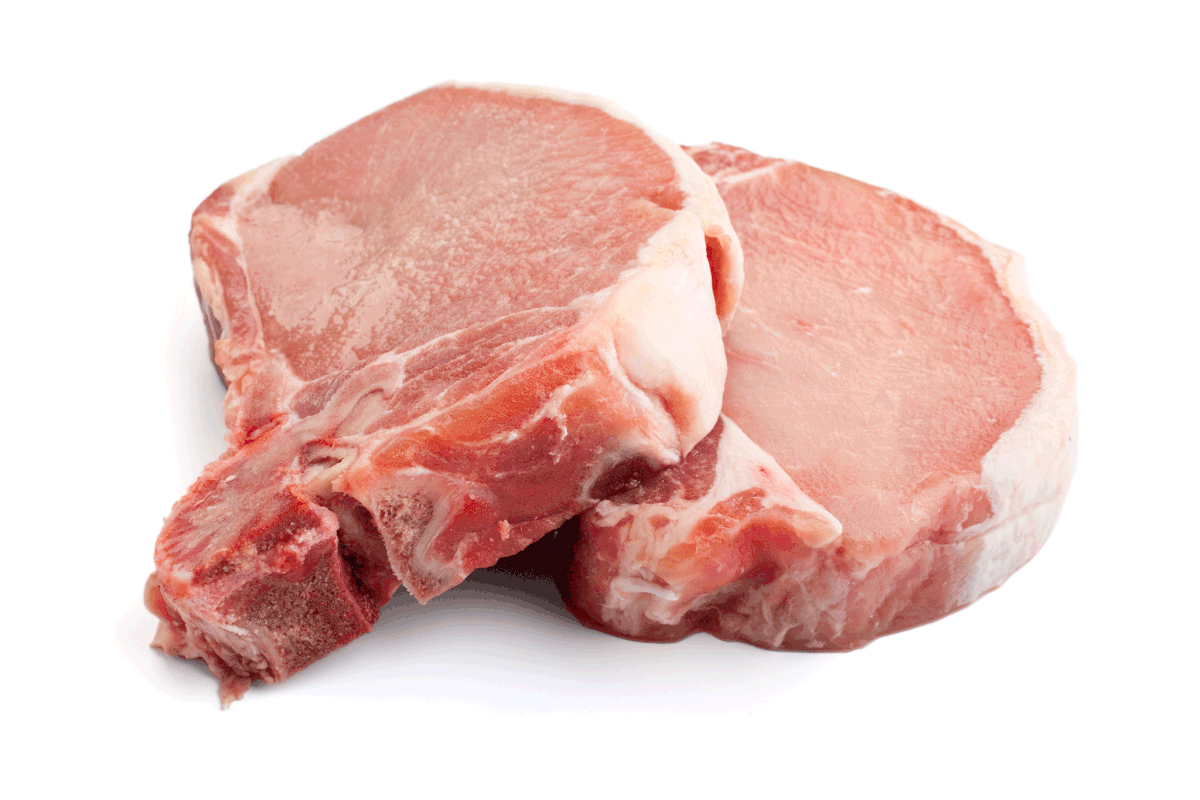 What is the product above?Smoked HocksBoston Butt RoastHamLoin ChopWhat Primal Cut does this product come from?LegSideLoin Picnic Shoulder#12	What is the product above?LettuceCeleryNapaBockchoyHumidity level to grow this product should be…90 – 98%80 - 88%  70 – 85%  90 – 105%#13	What is the product above?LettuceCeleryNapaBockchoyHumidity level to grow this product should be…90 – 98%80 - 88%  70 – 85%  90 – 105%#14	What is the product above?LettuceCeleryNapaBockchoyHumidity level to grow this product should be…90 – 98%80 - 88%  70 – 85%  90 – 105%#15	What is the product above?LettuceCeleryNapaBockchoyHumidity level to grow this product should be…90 – 98%80 - 88%  70 – 85%  90 – 105%#16What is the product above?LettuceCeleryNapaBockchoyHumidity level to grow this product should be…90 – 98%80 - 88%  70 – 85%  90 – 105%#17	What is the product above?LettuceCeleryNapaBockchoyHumidity level to grow this product should be…90 – 98%80 - 88%  70 – 85%  90 – 105%#18	What is the product above?LettuceCeleryNapaBockchoyHumidity level to grow this product should be…90 – 98%80 - 88%  70 – 85%  90 – 105%#19	What is the product above?LettuceCeleryNapaBockchoyHumidity level to grow this product should be…90 – 98%80 - 88%  70 – 85%  90 – 105%#20What is the product above?LettuceCeleryNapaBockchoyHumidity level to grow this product should be…90 – 98%80 - 88%  70 – 85%  90 – 105%